Муниципальное казенное общеобразовательное учреждение«Тимирязевская основная школа»                                                                   155281 Ивановская область, Лухский район, с. Тимирязево, ул. Центральная, д.68.  тел. 8 (493 44)2-21-22                                                                                                             E-mail:tim_schk@mail.ru     ИНН / КПП 3720005600 / 372001001   ОГРН 1103720000218    Конспект  урока  ОРКСЭ(Основы православной культуры)по теме «Подвиг».                                                                                                                                  Разработка конспекта урока ОРКСЭ по теме: «Подвиг».                                                                                                                                                 Учитель начальных классов: Жемчугова С.В.                                                                                                      2021г.
                                          Использованные на уроке ресурсы:1.Учебник А.В. Кураева «Основы православной культуры», «Просвещение». 2012г.2.Толковые словари: С. И. Ожегова. Д.Н. Ушакова.3.Книга «Он выбрал крест» В. Покровского, «Москва», 2011г 5.Презентация к уроку.4.Тетради для учащихся, задания «Кроссворд».5.Презентация.  6. Задание «Кроссворд».                                                                        Приложение 1. Кроссворд «Вспомни понятия» .Религиозное предписание, составляющее одну из моральных норм человечества.  2)   Слово, несущее в себе два корня, обозначающие «верный», «мнение, прославление».        3) Сердоболие, сочувствие, любовь на деле, готовность делать добро всякому, милостливость, мягкосердость.     4) Внутренняя оценка человеком своего поведения,  своих чувств, а также действий, мнений других людей с  позиций    добра и зла,  осознание человеком  своего долга и ответственности перед собой и другими людьми.    5) Разговор человека с Богом, формы возможного общения человека с Богом, обращение к Всевышнему.    6)  Сфера жизни, отличительной чертой которой является вера в сверхъестественное, в Бога,  мысли и поступки человека, убежденного в том, что человеческий разум в нашем мире не одинок.                                                            Приложение 2. Кроссворд «Вспомни понятия» (Ответы).1)   Религиозное предписание, составляющее одну из моральных норм человечества. (Заповедь)2)   Слово, несущее в себе два корня, обозначающие «верный», «мнение, прославление».  (Православие) 3) Сердоболие, сочувствие, любовь на деле, готовность делать добро       всякому, милостливость, мягкосердость. ( Милосердие)4) Внутренняя оценка человеком своего поведения,  своих чувств, а также действий, мнений других людей с  позиций добра и зла,  осознание человеком  своего долга и ответственности перед собой и другими людьми. (Совесть)5) Разговор человека с Богом, формы возможного общения человека с Богом, обращение к Всевышнему. ( Молитва )6)  Сфера жизни, отличительной чертой которой является вера в сверхъестественное, в Бога,  мысли и поступки человека, убежденного в том, что человеческий разум в нашем мире не одинок. (Религия)                                                                  Приложение 3. Рабочая тетрадь. Урок 19ПодвигЗадание 1.Ответь на вопросы.Задание 2.( Домашнее задание).Представь, что в твоем городе или селе решили поставить памятник Доброму Человеку. Как ты думаешь, он должен выглядеть? Нарисуй макет этого памятника.Тема урокаПодвигЦель урокаФормировать общеучебные умения  работать с текстами, извлекать из него всю необходимую информацию в рамках заявленного предмета,- создать условия для ознакомления с православным пониманием подвига и жертвы;- построить мотивацию, изучение нового материала и рефлексию таким образом, чтобы детям стала ясна жертвенная, бескорыстная сторона подвига, появилось желание быть внимательным к людям, преодолевая эгоизм.Задачи урокаОбучающая: узнать этимологию слова «подвиг», понять смысл и взаимосвязь слов подвиг, жертва, подвижник.Развивающая: уяснить суть жертвенного отношения христиан к Богу, человеку, мируВоспитывающая: понять, что подвижничество – составная часть любого служения (семейного, профессионального, военного, священнического)УУД   Личностные:             действие смыслообразования, ориентирование в нравственном                содержании прочитанного, осознание  сущности  поведения                                         героев, умение самостоятельно делать выводы, соотносить поступки  героев с нравственными нормами;                                     эмоциональное «проживание» текста, выражение  своих  эмоций; понимание  эмоции других людей, сочувствие, сопереживание.
 Познавательные:       общеучебные: поиск и выделение необходимой информации, применение методов информационного поиска; смысловое чтение и выбор чтения в зависимости от цели; умение осознанно и произвольно строить речевое высказывание;логические: построение логической цепи рассуждений, анализ, синтез.УУД постановки и решения проблем: постановка и формулирование проблемы; самостоятельное создание способов решения проблем поискового характера;умение структурировать знания;умение осознанно и произвольно строить речевое высказывание.Регулятивные:       целеполагание как постановка учебной задачи,контроль, коррекция; прогнозирование (при анализе пробного действия      перед  его  выполнением); умение работать по предложенному учителем плану.       Коммуникативные:  планирование учебного сотрудничества  с  учителем  и со сверстниками;                                  инициативное сотрудничество в поиске и сборе информации;                                  управление поведением партнера;                                  умение выражать свои мысли.Ключевые понятия урокаподвиг, жертва, подвижник.Межпредметные связиокружающий мир, литературное чтение, русский языкРесурсы:Кураев А. Основы религиозных культур и светской этики. Модуль «Основы православной культуры», 4 класс.напечатанные задания на каждого ученика:  кроссворд;тетради,тексты нравственно-этического содержания, компьютерное оборудование.Описание урока Подведение под понятие слово «Подвиг». Осмысление статьи учебника. Акцентуация внимания на том, что жертва присутствует там, где человек отдает, не рассчитывая на возврат.Этап урока.УУД, формирующиеся на данном этапе.Деятельность учителя.Деятельность обучающегося.I.  Мотивация к учебной деятельности1) Организовать актуализацию требований к ученику со стороны учебной деятельности («надо»).2) Организовать деятельность учащихся по установке тематических рамок («могу»).3) Создать условия для возникновения у ученика внутренней потребности включения в учебную деятельность («хочу»).II. Постановка учебных задач. Целеполагание.III.  Выявление места и причины затруднения1) Организовать восстановление выполненных операций.2) Организовать фиксацию места (шага, операции), где возникло затруднение.3) Организовать соотнесение своих действий с используемыми эталонами (алгоритмом, понятием и т.д.).4) На этой основе организовать выявление и фиксацию во внешней речи причины затруднения – тех конкретных знаний, умений или способностей, которых недостает для решения исходной задачи и задач такого класса или типа вообще.IV. Построение проекта выхода из затруднения   Организовать построение проекта выхода из затруднения:1) Учащиеся ставят цель проекта (целью всегда является устранение причины возникшего затруднения).2) Учащиеся уточняют и согласовывают тему урока.3) Учащиеся определяют средства (алгоритмы, модели, справочники и т.д.).4) Учащиеся формулируют шаги, которые необходимо сделать для реализации поставленной цели.V.  Реализация построенного проекта1) Организовать реализацию построенного проекта в соответствии с планом.2) Организовать фиксацию нового способа действия в речи.3) Организовать фиксацию нового способа действия в знаках (с помощью эталона).4) Организовать фиксацию преодоления затруднения.5) Организовать уточнение общего характера нового знания (возможность применения нового способа действий для решения всех заданий данного типа).VI . Первичное закреплениево внешней речиОрганизовать усвоение детьми нового способа действий при решении данного класса задач с их проговариванием во внешней речи:- фронтально;- в парах или группах.VII.  Включение в систему знаний и повторение1) Организовать выявление типов заданий, где используется новый способ действия. 2) Организовать повторение учебного содержания, необходимого для обеспечения содержательной непрерывности. VIII. Самостоятельная работа в тетради.IX.  Рефлексия учебной деятельности.1) Организовать фиксацию нового содержания, изученного на уроке.2) Организовать рефлексивный анализ учебной деятельности с точки зрения выполнения требований, известных учащимся.3) Организовать оценивание учащимися собственной деятельности на уроке.4) Организовать фиксацию неразрешённых затруднений на уроке как направлений будущей учебной деятельности.5) Организовать обсуждение и запись домашнего задания      Домашнее заданиеЛичностные: действие смыслообразования.Регулятивные: формирование способности принимать учебную цель и задачу, планировать её реализацию; волевая саморегуляция. Коммуникативные:планирование учебного сотрудничества с учителем и со сверстниками;- умение с достаточной полнотой и точностью выражать свои мысли; - владение монологической и диалогической формами речиРегулятивные: формирование способности принимать учебную цель и задачу, планировать её реализацию.Познавательные:умение структурировать знания;постановка и формулирование проблемы; умение осознанно и произвольно строить речевое высказывание.Личностные:             действие смыслообразования, ориентирование в нравственном                содержании информации, умение самостоятельно делать выводы, соотносить понятия  с нравственными нормами. 
Регулятивные: целеполагание как постановка учебной задачи,планирование, прогнозирование.Познавательные:общеучебные: знаково-символические – моделирование;выбор наиболее эффективных способов решение задач в зависимости от конкретных условий.Коммуникативные:планирование учебного сотрудничества со сверстниками, инициативное сотрудничество в поиске и сборе информации; управление поведением партнера; умение выражать свои мысли. Познавательные:общеучебные: поиск и выделение необходимой информации, применение методов информационного поиска; смысловое чтение и выбор чтения в зависимости от цели; умение осознанно и произвольно строить речевое высказывание;знаково-символическое – моделированиелогические: построение логической цепи рассуждений, анализ, синтез.УУД постановки и решения проблем: самостоятельное создание способов решения проблем поискового характера,Регулятивные УУД :умение работать по предложенному учителем плану. 
 Личностные:             действие смыслообразования, умение самостоятельно делать выводы, соотносить понятия с нравственными нормами. 
Коммуникативные:управление поведением партнера; умение выражать свои мысли.Познавательные:общеучебные: поиск и выделение необходимой информации.Регулятивные УУД :умение  работать по предложенному учителем плану. 
Личностные:             действие смыслообразования, ориентирование в нравственном                содержании прочитанного, осознание  сущности  поведения   героев, умение самостоятельно делать выводы, соотносить поступки  героев с нравственными нормами. 
Личностные: действие смыслообразования, ориентирование в нравственном                содержании изложенного материала, осознание  сущности  поведения  героев, соотносить поступки  героев с нравственными нормами; эмоциональное «проживание» содержании изложенного материала, выражение  своих  эмоций; понимание  эмоции других людей, сочувствие, сопереживание.
Регулятивные УУД :в сотрудничестве с учителем учитывают выделенные педагогом ориентиры действия в учебном материале.Регулятивные: контроль в форме сличения способа действия и его результата с заданным эталоном; коррекция; оценка – оценивание качества и уровня усвоения; коррекция.Познавательные: общеучебные: умение осознанно и произвольно строить письменное речевое высказывание; поиск и выделение необходимой информации;знаково-символические – моделированиеПознавательные:УУД постановки и решения проблем: самостоятельное создание способов решения проблем поискового характера,Познавательные: общенаучные: умение структурировать знания;оценка процесса и результатов деятельности.Коммуникативные: умение выражать свои мысли.Регулятивные: волевая саморегуляция; оценка – выделение и осознание учащимися того, что уже усвоено и что еще подлежит усвоению, прогнозирование.Личностные: действие смыслообразования, ориентирование в нравственном   содержании изложенного материала, осознание  сущности  поведения  героев, соотнесение поступков  героев с нравственными нормами; эмоциональное «проживание» содержания изложенного материала, выражение  своих  эмоций; понимание  эмоции других людей, сочувствие, сопереживание.Слайды 1 и 2. «Нет ничего трудного и тяжкого,чего бы усердие … не сделали весьма легким».Свт. Иоанн Златоуст- Как вы понимаете эти слова?- Скажите, ребята, а какая работа на уроке для вас является самой трудной, тяжёлой?- Если у вас возникнет проблема в течение урока, как вы будете выходить из положения: бросите её выполнение, или найдёте пути её решения?  Выскажите своё мнение.- Я с вами согласна: любую работу, даже самую сложную,  обязательно надо выполнить, приложив усердие и старание, и тогда она не будет казаться нам тяжкой.- Что вы ожидаете от этого урока?-Как этого достичь?-От кого будет зависеть, оправдаются ли наши ожидания? - Пожелайте друг другу  успехов в преодолении трудностей, а я присоединяюсь ко всем вашим пожеланиям. И, в свою очередь, постараюсь быть вам хорошим помощником.- Наши совместные старания помогут открыть нам ещё одну дверь в Страну Знаний.- Чтобы сформулировать тему нашего урока, вам нужно вспомнить основные определения основ православной культуры. Слайд  3. Кроссворд.Какое слово мы  получили?Слайд 4. Проверка работы.(На экране тема урока «Подвиг». Посмотрите на тему урока. – Попробуйте растолковать значение этого слова.- Я согласна с вами, сколько людей, столько и высказываний по этой проблеме. У меня тоже есть своё мнение, которое я озвучу чуть позже.Но сделаем  обобщение  ответов.Слайд 5,6-Какими могут быть подвиги?- Мне кажется, что  понятие «подвига» – как только  героического поступка это очень узкое определение. Давайте попробуем его расширять. Я предлагаю поработать вам в группах и провести исследование этого слова с разных сторон.- Как вы считаете, эта проблема заслуживают нашего внимания?- Знаем ли мы точные ответы на вопросы?- Можем ли мы самостоятельно найти ответ?- Конечно, мы можем дать свой вариант ответа, но есть ли у нас уверенность в том, что он верный? Как проверить его истинность?- На эти вопросы нам и предстоит найти ответы.- А я хочу предложить ещё несколько Слайд 7.слов в ваш ряд однокоренных слов:подвижник, подвижничество- Это слово мы слышим часто, но не понимаем смысл.- Давайте, найдём нужную нам информацию в словарях и выведем определение понятий «ПОДВИГ», «ПОДВИЖНИК» «ПОДВИЖНИЧЕСТВО», учитывая все лексические стороны этих слов. - Итак, подведём итоги вашей исследовательской работы.   ПОДВИГ – это  беззаветный, бескорыстный,  самоотверженный героический поступок, вызванный каким-л. чувством;  самоотверженный, тяжёлый труд; важное дело, начинание,  усилия, совершаемые человеком ради приближения к Богу  (утверждение веры, обеты, посты, молитвы, отказ от жизненных благ, подавление страстей и т.п.),  движение от своих слабостей: страха, жадности, эгоизма, корысти;принесение жертвы ради другого человека, ради Родины, во имя  идеи, религии.- Как вы думаете, подвиг – это движение? Чего или кого,  куда или откуда, зачем это движение?- И  всякое ли движение является подвигом?-  Попробуем   найти ответы и на эти   вопросы.Работа с учебником.(с.62, 63).Прочитайте текст и скажите, какие наши гипотетические суждения подтвердились, а какие дополнили наше исследование проблемы.Чтение текста Римская империя воевала с персидской. 7000 персов попали в плен к римлянам и стали рабами у солдат. Епископ (старший священник) Акакий решил выкупить их и сказал священникам: “Бог есть Дух. Он не ест и не пьет. Он не имеет нужды ни в блюдах, ни в чашах. Люди же пожертвовали церкви немало золотых и серебряных сосудов. Сейчас же лучше их продать, а на эти деньги выкупить у воинов пленных персов». Акакий переплавил сосуды в золотые монеты, выкупил персидских пленников у римских воинов, накормил их, дал деньги на путь к дому и отпустил к персидскому царю. Война на этом кончилась. Послетекстовая работа Беседа с использованием вопросов учебника и дополнительных заданий:1. Перечислите условия, при которых расставание с чем-либо становится жертвой?2. Слово подвиг связано только с военным временем? 3. Объясните слово «подвижник».3. Расскажите, а ради вас кто-то чем-то жертвует?4. Объясните, почему жертвенно служение врача, учителя, мамы?       5. Что двигало действиями епископа Акакия и его паствы?- Величайшим образцом подвига, никем никогда не превзойденным, был и до настоящего времени остается подвиг Христа. Это яркий пример самоотверженности. Христос смог взять на себя непомерную ношу жертвы для лучшего будущего всего человечества. Он, чистейший и совершеннейший из сынов человеческих, безропотно и кротко переносил поругания и насмешки грубых солдат. Он молился за своих  мучителей, прося Отца Небесного простить их. Обладая сверхчеловеческим знанием и могуществом, он отказался хоть чем-нибудь облегчить свои крестные страдания. Не понятый никем, в свой смертный час покинутый всеми, даже своими учениками, какую твердость и мужество Он должен был проявить!-Выполните задания в тетради.Слайды 8, 9, 10, 11, 12.Подведем итог нашего занятия.- Сравним  определения понятия «ПОДВИГ» в начале урока и конце. - Изменилось ли ваше понимание? Как?- Почему оно стало другим в вашем понимании?-  Перечислите условия, при которых расставание с чем-либо становится жертвой? - Какова же главная мысль изученного нами текста?Слайд 13.- Какие прекрасные слова: Слайд 14. 15. Слова на слайде Св. Иоанна Златоуста и М. ГорькогоМ. Горький в своей книге говорил: «… когда человек любит подвиги, он всегда умеет их сделать и найдет, где это можно. В жизни, знаешь ли ты, всегда есть место подвигам».Слайд 16. -Я предлагаю вам эти слова для темы вашего домашнего сочинения: «В жизни всегда есть место подвигу!- Подумайте и расскажите, ради кого или чего вы жертвуете, а ради вас кто-то чем-то жертвует? Спасибо за урок. Слайд 17.Ответы учащихся.Предполагаемые ответы: - чтение текстов религиозного характера,- работа с определениями, терминами, понятиями;- построение  грамотных устных и письменных ответов и др.Высказывание обучающихся.- От совместной деятельности учителя и учениковОбмен пожеланиями.  Работа в парах. Кроссворд на листах.Приложение 1.Ответы учащихся.Построение диалога.Подвиг – это героический поступок. Подвиг - это когда чувство любви к Родине, семье и просто дорогим людям, заглушает в тебе чувство страха, боли и мысли о смерти и толкает тебя на смелые поступки, при этом не задумываясь о последствиях, которые могут случиться с тобой.Подвиг - это, когда человек, жертвуя своей жизнью, спасает других.Подвиг – это героический поступок человека. Совершая подвиг, человек проявляет смелость, самоотверженность. Иногда любовь. Подвиг – это готовность пожертвовать собой ради близкого человека, родины и так далее.-Высказывания обучающихся о том, что в мирное время тоже можно совершить подвиг.Высказывания обучающихся.Высказывания  обучающихся.- Сверить его с тем, что нам даётся в толковом словаре, в  научных текстах, в трудах мыслителей.Работа в группах с источниками информации:  •словарь С. И Ожегова,•словарь Д. Н. Ушакова,Разбор слова по составу, выделение корня, объяснение его смысловой нагрузки, подбор однокоренных слов, выяснение толкования слова в разных источниках, выбор положений из ряда предложенных учителем.  Подбор синонимов к слову «подвиг»:  поступок, деяние, шаг, действие; заслуга, работа.Выявление общего в толкованиях слова:САМООТВЕРЖЕННЫЙ поступокподвиг – движение, двигать, двигаться.-Ответы учащихся о том, что подвиг – это движение. Это доказывается словообраованием. Подвиг -  это движение.Чтение текста.Слушание.Ответы учащихся.Самостоятельная работа.Приложение 2.- Подвижник избирает самое главное и самое святое в своей жизни, и все остальное соотносит с этой своей святыней. Его жизнь становится цельной: все ради главного. Запись и осмысление домашнего задания.1. 2.  3. 4. 5. 6. 1. ЗАПОВЕДЬ2.  ПРАВОСЛАВИЕ3. МИЛОСЕРДИЕ4. СОВЕСТЬ5. МОЛИТВА6. РЕЛИГИЯ1. Каких людей мы называем героями? Приведи примеры._____________________________________________________________________________________________________________________________________________________________________________________________________________________________________________________________________________________________________________________________________________________2. Как ты думаешь, зачем героям ставят памятники? _________________________________________________________________________________________________________________________________________________________________________________________________________________________________________________________________________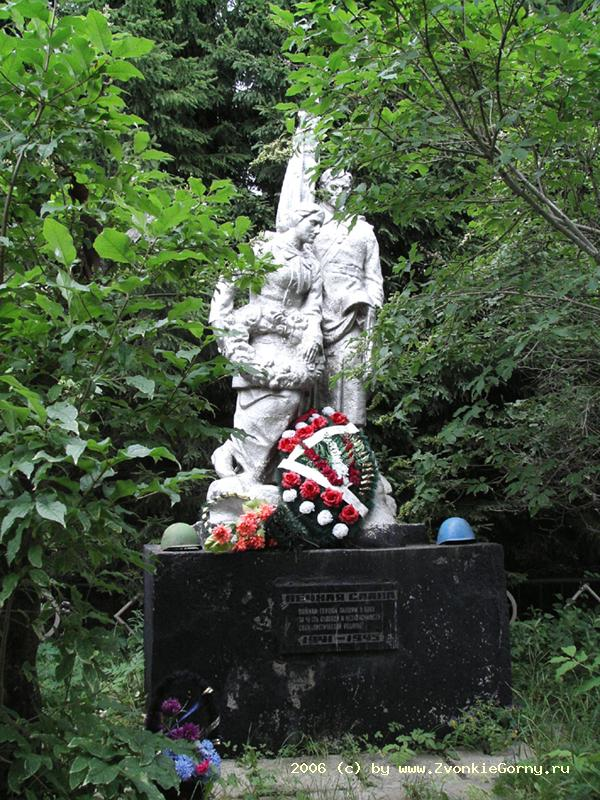 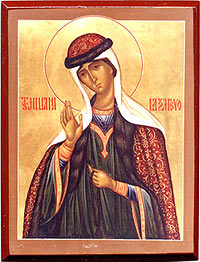 3. А какого человека ты назвал бы подвижником? Может быть, такие люди есть среди твоих знакомых?_________________________________________________________________________________________________________________________________________________________________________________________________________________________________________________________________________4. Многие подвижники совершают свои подвиги втайне от других людей, ведь они делают это не ради славы. Как же мы узнаём о них?_______________________________________________________________________________________________________________________________________________________________________________________________________________________________________________________________________________________________________________